	  LISTE   DES   DELIBERATIONS
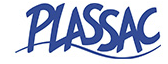            Séance du Conseil Municipal du 04 avril 2024 à 20 h 30

Nombre de membres en exercice : 	14				Quorum : 			08Nombre de membres présents :	12				Nombre de pouvoirs :		02					10 (à 21 h 30)							01					11 (à 21 h 40)							01																	Nombres de membres votants :	14													11 (21 h 30)													12 (21 h 40)Date de convocation : 28/03/2024				Présents : Jean-Louis BERNARD, Jean-Luc HILARION, Olivier VIGNON, Nancel DUKERS, Philippe DUPONT, Magali BODEI (partie à 21 h 30), Cynthia BOUSSARD, Aurélie BOUTEVILAIN, Hélène CLAUSS (quitte la séance à 21 h 30 et revient à 21 h 40)Absents excusés : Rémi BETTES (pouvoir à Jean-Louis BERNARD), Miguel REBELO (pouvoir à M. BODEI), Secrétaire de séance : Aurélie BOUTEVILAINListe publiée sur le site Internet de la Commune le 04/04/2024et affichée le 04/04/2024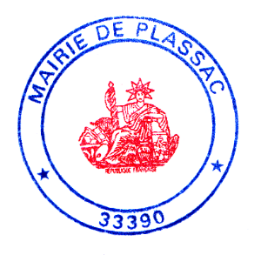 
Intitulé des délibérations prises
DécisionsVote des comptes administratifs 2023UnanimitéVote des taxes directes localesUnanimité Décisions modificatives budgétaires (fonctionnement et investissement)unanimitéDemandes de subventions au Département : transition énergétique et programme éducatif contractuelUnanimitéAvancements de gradesUnanimité Protection sociale complémentaire : mandat au CDG33UnanimitéImplantation d’une antenne de téléphonie sur le domaine communalPour : 8 Contre : 2Abstentions : 4Cession d’une parcelle au ReyUnanimité Loyer de la boulangerieUnanimitéVidéosurveillance au PortPour : 11Abstention : 1Modification des statuts de la CCBPour : 11Abstention : 1Convention pour l’accompagnement à la gestion des archives avec le CDG33Unanimité 